О внесении изменений в решение Думы Западнодвинского муниципального округа от 24.03.2022 №165 « Об утверждении Правил благоустройства территории Западнодвинского муниципального округа Тверской области»	         Руководствуясь Федеральным законом от 06.10.2003 №131-ФЗ      «Об общих принципах организации местного самоуправления в Российской Федерации» Дума Западнодвинского муниципального округа  РЕШИЛА:          1.Внести изменения в решение Думы Западнодвинского муниципального округа от 24.03.2022 №165 «Об утверждении Правил благоустройства территории Западнодвинского муниципального округа Тверской области», в приложении «Правила благоустройства территории Западнодвинского муниципального округа Тверской области»:           1.1.  дополнить пункт 6.123 абзацем следующего содержания:«собственник (владелец) транспортного средства, размещенного на придомовой территории многоквартирного дома, обязан принимать меры по освобождению придомовой территории многоквартирного дома от данного транспортного средства в сроки, предусмотренные уведомлением лица, осуществляющего содержание придомовой территории многоквартирного дома, о планируемом проведении работ по уборке придомовой территории многоквартирного дома».2. Настоящее решение вступает в силу со дня его опубликования.3. Настоящее решение подлежит официальному опубликованию в газете «Авангард» и размещению на официальном сайте администрации Западнодвинского муниципального округа Тверской области в информационно-телекоммуникационной сети «Интернет».Председатель  Думы   Западнодвинского муниципального округа                                                                С.Е. Широкова Глава Западнодвинского муниципального округа                    О.А.  Голубева  РФДУМА ЗАПАДНОДВИНСКОГО МУНИЦИПАЛЬНОГО ОКРУГАТВЕРСКОЙ ОБЛАСТИ                                                      Р Е Ш Е Н И Е     от _______2023 г.                     г. Западная Двина                        № ___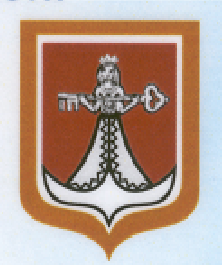 